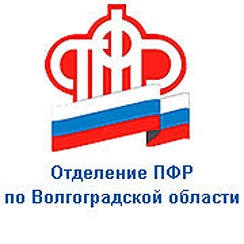                                                  ПРЕСС-СЛУЖБА             ГОСУДАРСТВЕННОГО УЧРЕЖДЕНИЯ – ОТДЕЛЕНИЯ      ПЕНСИОННОГО ФОНДА РФ ПО ВОЛГОГРАДСКОЙ ОБЛАСТИОфициальный сайт Отделения ПФР по Волгоградской области – pfr.gov.ruЖители региона получат январскую пенсию досрочно 	Выплата пенсий и иных социальных выплат за выходные и праздничные дни января 2023 года жителям Волгоградской области будет профинансирована в декабре 2022 года.	В случае получения пенсий и иных социальных выплат через кредитные организации (дата выплаты - 3, 4 и 11 число) пенсия и иные социальные выплаты за январь 2023 года будет перечислена досрочно - 29 декабря 2022 года. 	Структурными подразделениями «Почта России» доставка пенсий и иных социальных выплат за январь 2023 года будет осуществляться по установленному графику, начиная с 3 января 2023 года.	Для получателей пенсий и иных социальных выплат через кредитные организации с датой выплаты 21 число денежные средства поступят на их счета в установленную дату.	Отделение ПФР по Волгоградской области убедительно просит при планировании личного времени учесть данную информацию и изыскать возможность своевременного получения причитающихся выплат. 